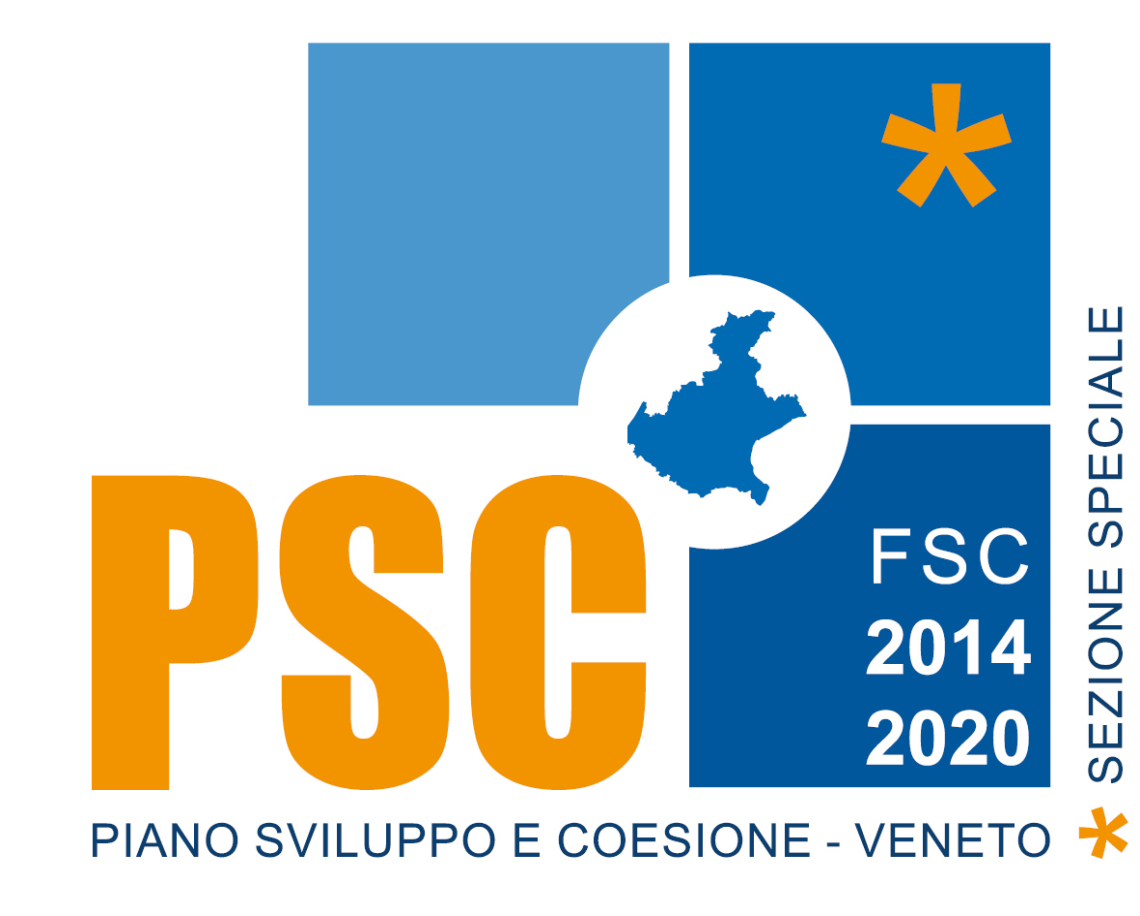 Regione del Veneto PSC 2014-2020AREA TEMATICA PSC 1- RICERCA E INNOVAZIONEAZIONE EX POR FESR 1.1.4 “Sostegno alle attività collaborative di R&S per lo sviluppo di nuove tecnologie sostenibili, di nuovi prodotti e servizi”DGR n.  1800 del 15 dicembre 2021MODELLO DESCRITTIVO DEL PROGETTORAGIONE SOCIALE DELLA CAPOFILA:       C.F. / P.IVA DELLA CAPOFILA:      PARTE 1 – INFORMAZIONI GENERALI SUL PROGETTO TITOLO DEL PROGETTO “     ”DURATA DEL PROGETTO PREVISTA IN MESI (in mesi):         Inizio del progetto (giorno/mese/anno):      Fine del progetto (giorno/mese/anno):      COERENZA CON LA STRATEGIA REGIONALE DI SPECIALIZZAZIONE INTELLIGENTE Completare la tabella di sintesi sotto riportata:contrassegnare l’ambito di specializzazione intelligente in cui si inserisce il progetto;indicare il/i settore/i tradizionale/i e/o trasversale/i in cui opera l’aggregazione (ovvero intende operare con la realizzazione del progetto);contrassegnare una o più tecnologie abilitanti utilizzate per la realizzazione del progetto;contrassegnare uno o più driver dell’innovazione pertinenti per le imprese dell’aggregazione;in relazione all’ambito di specializzazione scelto, indicare una o più traiettorie di sviluppo e tecnologiche in cui si colloca il progetto. Le traiettorie di sviluppo e tecnologiche sono riportate, in relazione a ciascun ambito di specializzazione, in Appendice 1 al bando.Fornire la presentazione del progetto (abstract di progetto) chiarendo come il progetto si inserisce nell’ambito di specializzazione scelto ed è in grado di percorrere ciascuna traiettoria di sviluppo e tecnologica individuata. Nella descrizione dovrà anche essere chiarito in che modo le tecnologie abilitanti selezionate sono applicate in corso di realizzazione del progetto e motivata l’identificazione dei driver dell’innovazione (max 10.000 caratteri).COERENZA CON LE TIPOLOGIE PROGETTUALI PREVISTE DALL’AZIONEIndicare a quale ambito progettuale viene ricondotto il progetto presentato (rif. articolo 5, comma 1, del bando)  Ricerca Industriale  Sviluppo Sperimentale Ricerca Industriale e Sviluppo SperimentaleCAPACITA’ FINANZIARIALa compilazione viene effettuata esclusivamente in SIU.PARTE 2 – INFORMAZIONI SPECIFICHE SUL PROGETTO A1) QUALITÀ DELLA STRUTTURA ANALITICA DEL PROGETTOArticolare il progetto in Work Package (WP – “pacchetti di lavoro”). Individuare per ogni WP le attività esecutive specifiche (Task) che concorrono alla realizzazione del WP. Denominare ogni attività (Task) con un titolo che la rappresenti e fornire la relativa descrizione dell’attività e delle modalità di esecuzione. La descrizione dovrà far emergere la coerenza di ciascuna attività (e di conseguenza dell’intero WP) con l’ambito Ricerca Industriale oppure Sviluppo Sperimentale e con i contenuti e gli obiettivi specifici dell’azione 1.1.4 del POR FESR.Le attività dovranno essere numerate progressivamente affinché possano essere univocamente individuate (es. WP1, Att. da 1 a 4; WP2, Att. da 5 a 7; ecc.) (rif. articolo 5 del bando - max 10.000 caratteri – si fa presente che le informazioni da inserire nel presente riquadro sono richieste anche in fase di compilazione della domanda sulla piattaforma informatica SIU).B1) CHIAREZZA E DETTAGLIO DEL PROBLEMA DA RISOLVERE O OPPORTUNITA’ DA SVILUPPAREDelineare la situazione di partenza facendo emergere le eventuali problematiche o criticità da risolvere attraverso la realizzazione del progetto, ovvero le opportunità che il progetto intende sviluppare (max 4.000 caratteri).B2) GRADO DI INNOVAZIONE DEL PROGETTODescrivere l’innovatività degli aspetti tecnologici connessi alle attività di ricerca e/o di sviluppo dei nuovi prodotti/servizi rispetto alla mera implementazione di soluzioni commercialmente disponibili. In particolare, fornire evidenza della proprietà intellettuale (quali previsioni di ottenimento di brevetto o deposizione di domanda di brevetto europeo o nazionale) e, nel caso di implementazione di soluzioni esistenti, la qualificazione del livello di personalizzazione. Identificare i singoli prototipi e/o linee pilota nell’eventualità previsti nel progetto (max 5.000 caratteri).Prototipo / linea pilota 1:       (fornire una breve descrizione identificativa del prototipo / linea pilota da realizzare)Sono previste entrate nette?Per "entrate nette" sono da intendersi i flussi finanziari in entrata pagati direttamente dagli utenti per beni o servizi generati con il progetto, quali le tariffe direttamente a carico degli utenti per l'utilizzo di prototipi, linee o impianti pilota. No Sì, nel corso della realizzazione del progetto Sì, dopo la conclusione del progettoIn caso di riposta/e affermativa/e chiarire la natura dell’entrata fornendo una stima del valore previsto delle entrate nettePrototipo / linea pilota 2:       (fornire una breve descrizione identificativa del prototipo / linea pilota da realizzare)Sono previste entrate nette?Per "entrate nette" sono da intendersi i flussi finanziari in entrata pagati direttamente dagli utenti per beni o servizi generati con il progetto, quali le tariffe direttamente a carico degli utenti per l'utilizzo di prototipi, linee o impianti pilota. No Sì, nel corso della realizzazione del progetto Sì, dopo la conclusione del progettoIn caso di riposta/e affermativa/e chiarire la natura dell’entrata fornendo una stima del valore previsto delle entrate nettese necessario aggiungere altre righe nel caso di presenza di ulteriori prototipi / linee pilotaC1) CHIAREZZA E DETTAGLIO NELL’IDENTIFICAZIONE DEGLI OBIETTIVI INTERMEDI DEFINITI NELLE ATTIVITÀ REALIZZATIVE DEL PROGETTOIn relazione alla suddivisione in 2 periodi per lo svolgimento delle attività di progetto e alle singole attività già individuate nel riquadro “QUALITÀ DELLA METODOLOGIA E DELLE PROCEDURE DI ATTUAZIONE DEL PROGETTO” si proceda a identificare puntualmente e a descrivere:- gli obiettivi da conseguire al termine di ogni attività (Task);- gli output di risultato associati a ciascuna attività che ne testimoniano l’avvenuta realizzazione (Deliverables);Vanno riportati in questo riquadro gli obiettivi e gli output delle attività (Deliverables fisici e/o documentali) che saranno concluse entro il termine del 1° periodo. (max 5.000 caratteri).C2) CHIAREZZA E DETTAGLIO NELL’IDENTIFICAZIONE DEGLI OBIETTIVI FINALI OTTENIBILI AL TERMINE DEL PROGETTOIn relazione alla suddivisione in 2 periodi per lo svolgimento delle attività di progetto e alle singole attività già individuate nel precedente riquadro “QUALITÀ DELLA METODOLOGIA E DELLE PROCEDURE DI ATTUAZIONE DEL PROGETTO” si proceda a identificare puntualmente e a descrivere:- gli obiettivi da conseguire al termine di ogni attività (Task);- gli output di risultato associati a ciascuna attività che ne testimoniano l’avvenuta realizzazione (Deliverables);Vanno riportati in questo riquadro gli obiettivi e gli output delle attività (Deliverables fisici e/o documentali) che saranno concluse entro il termine del 2° periodo. (max 5.000 caratteri).D1) INDUSTRIALIZZAZIONE DEI RISULTATI DELLA RICERCA E/O DEL PRODOTTO/SERVIZIO SVILUPPATO E PROSPETTIVE DI MERCATODescrivere il percorso previsto per l’industrializzazione dei risultati della ricerca, ovvero per l’industrializzazione del prodotto o servizio sviluppato. Chiarire, in particolare:riguardo alle attività di ricerca industriale: le prospettive di utilizzo dei risultati della ricerca, in chiave di sviluppo di un nuovo prodotto/servizio/processo;riguardo alle attività di sviluppo sperimentale: le prospettive di industrializzazione e/o di commercializzazione dei nuovi prodotti prototipati o dei servizi progettati. (max 4.000 caratteri).E1) IMPATTO DEI RISULTATI SULLA COMPETITIVITÀ DELLE IMPRESE NELLA FILIERA E/O SETTORE DI RIFERIMENTO IN TERMINI DI GENERAZIONE DI NUOVA CONOSCENZAIdentificare come i risultati del progetto potranno incrementare la competitività delle imprese aggregate e, più in generale, delle altre imprese della filiera o settore di riferimento, attraverso l’utilizzo della nuova conoscenza prodotta (max 3.000 caratteri). E2) TRASFERIBILITÀ DEI RISULTATI DEL PROGETTO SU ALTRE FILIERE E/O SETTORI (TRANSETTORIALITÀ / MULTISETTORIALITÀ)Identificare eventuali possibilità di trasferibilità dei risultati anche su ambiti settoriali affini oppure differenti rispetto agli ambiti in cui operano le imprese dell’aggregazione (max 3.000 caratteri). F1) COINVOLGIMENTO NELLE ATTIVITÀ COLLABORATIVE DI R&S DEL PROGETTO DI ORGANISMI DI RICERCACompilare la tabella sotto riportata indicando tutti gli organismi di ricerca coinvolti nelle attività di progetto. Descrivere le attività che verranno svolte riportando il costo complessivamente previsto.G1) APPROPRIATEZZA DELLE COMPETENZE COMPLESSIVE DEL PARTENARIATO RISPETTO AGLI OBIETTIVI DEL PROGETTO E ALLE ATTIVITÀ PREVISTEDescrivere quali competenze tecniche specifiche sono già presenti o verranno attivate da parte di ciascuna impresa partecipante.Specificare le competenze richieste e le funzioni che saranno svolte da tali profili nelle varie fasi e attività. (max 4.000 caratteri).H1) COMPLETEZZA E ADEGUATEZZA NELLA DETERMINAZIONE E NELLA QUANTIFICAZIONE DEI COSTI NEL BUDGET DI PROGETTODescrivere le ipotesi di pianificazione economico-finanziaria previsionale della progettualità nel suo complesso, facendo emergere la pertinenza e la congruità delle spese rispetto ai parametri generali di mercato e in confronto ad analoghe proposte, nonché in confronto ai contenuti dei servizi esterni previsti, alle professionalità attivate ed alla dimensione delle imprese destinatarie dell’intervento (max 4.000 caratteri).H2) COMPLETEZZA E ADEGUATEZZA NELLA DETERMINAZIONE E NELLA QUANTIFICAZIONE DEI COSTI DEL PERSONALE Secondo lo schema di tabella sotto riportato, inserire le singole attività già individuate nel precedente riquadro “QUALITÀ DELLA METODOLOGIA E DELLE PROCEDURE DI ATTUAZIONE DEL PROGETTO”, indicare le relative tempistiche di realizzazione, quantificare il numero di addetti delle imprese dell’aggregazione impegnati sull’attività e che verrà rendicontato, la fascia di costo di appartenenza e le ore stimate di impegno dell’addetto in ciascuna attività. Chiarire i criteri impiegati per la determinazione numero di addetti, la fascia di costo di appartenenza e le ore stimate (Tabella 1). N.B. Per le fasce di costo fare riferimento alla “Tabella dei costi standard unitari” (colonna relative alle imprese) riportata nell’Allegato D “Modalità operative di rendicontazione”, paragrafo 3.2, lettera D).Tabella 1Riprendendo l’ordine delle attività di cui alla precedente Tabella 1, specificare nella Tabella 2 le competenze tecniche e le mansioni del personale precedentemente delineato e quantificato.Tabella 2I1) DETERMINAZIONE DELLE MODALITÀ SCELTE PER LA DIVULGAZIONE DEI RISULTATIDescrivere le modalità di divulgazione dei risultati. Si ricorda che le modalità di diffusione dovranno essere adeguate rispetto al territorio veneto, alla numerosità dei soggetti coinvolti e all’obiettivo di progetto (max 2.000 caratteri).I2) DIVULGAZIONE DEI RISULTATI ATTRAVERSO IL PORTALE “INNOVENETO”L’aggregazione di imprese si impegna alla divulgazione dei risultati attraverso il portale regionale www.innoveneto.org? Sì NoJ1) GLI OBIETTIVI DEL PROGETTO SONO COLLEGABILI CON QUELLI DI ALTRI PROGRAMMI UE?Descrivere se gli obiettivi previsti con la realizzazione sono collegati a quelli previsti da altri programmi UE (es. POR-FSE; Horizon 2020, ecc.) Chiarire inoltre se altre fasi o quota parte del medesimo progetto sono attualmente oggetto di sostegno presso altri fondi o linee di intervento comunitarie? Se affermativo indicare quali sono i fondi a integrazione e descrivere brevemente la parte progettuale o la sua fase che con essi viene finanziata (max 2.000 caratteri).K1) LA PROPOSTA PROGETTUALE CONTRIBUISCE AD AFFRONTARE IL TEMA DELLA DISABILITÀ E DELL’INVECCHIAMENTO ATTIVO?Se presente, descrivere in che modo il progetto di ricerca e sviluppo possa avere un impatto positivo sul tema della disabilità e dell’invecchiamento attivo (max 2.000 caratteri).L1) LA PROPOSTA PROGETTUALE CONTRIBUISCE ALLA CREAZIONE DI INNOVAZIONE DI PRODOTTI O ALLO SVILUPPO DI TECNOLOGIE SOSTENIBILI RISPETTO AL TEMA AMBIENTALE E ALLA LOTTA AL CAMBIAMENTO CLIMATICO?Se presente, descrivere in che modo il progetto di ricerca e sviluppo possa avere un impatto positivo sul tema ambientale e di lotta al cambiamento climatico (max 2.000 caratteri).M1) IMPRESE IN POSSESSO DEL RATING DI LEGALITÀIl punteggio relativo al possesso del “Rating di legalità” è attribuito sulla base di quanto dichiarato per ciascuna impresa all’interno di “SIU”.N1) COERENZA CON LA STRATEGIA EUSAIR (EU Strategy for the Adriatic and Ionian Region) Pilastro 1 “Blue Growth”: topic 1 “Blue Technologies;  topic 2 “Fisheries and Aquaculture”Il Progetto è coerente con almeno una delle azioni indicative (Indicative Actions) riportate nel topic 1 “Blue Technologies” oppure nel topic 2 “Fisheries and Aquaculture” del Pilastro 1 “Blue Growth”? Si veda il Piano d’Azione della EUSAIR (Action Plan) al link: http://www.adriatic-ionian.eu/component/edocman/34-action-plan-eusair-pdf  Se affermativo descrivere brevemente come il progetto risulti coerente con almeno una delle azioni indicative (Indicative Actions) riportate nel topic 1 “Blue Technologies” oppure nel topic 2 “Fisheries and Aquaculture” del Pilastro 1 “Blue Growth” della Strategia EUSAIR (max 2.000 caratteri).COERENZA CON LA STRATEGIA EUSALP (EU Strategy for the Alpine Region) - Prima  Area tematica: “Crescita economica ed innovazione”Il progetto è coerente con gli obiettivi della Prima  Area tematica: “Crescita economica ed innovazione” della strategia EUSALP (EU Strategy for the Alpine Region)? (si veda http://ec.europa.eu/regional_policy/sources/cooperate/alpine/eusalp_action_plan.pdf  e http://www.regione.veneto.it/static/www/economia-e-sviluppo-montano/Eusalp/MACROREGIONE_PIANO_DI_AZIONE_28_07_15_IT.pdf  - traduzione di cortesia-). In caso affermativo descrivere brevemente gli elementi di coerenza (max 2.000 caratteri).O1) PMI  DEI  SETTORI  MANIFATTURIERO E     DEI     SERVIZI     ALLE     IMPRESE LOCALIZZATE NELL'AREA DI CRISI INDUSTRIALE COMPLESSA RICONOSCIUTA CON  DECRETO  DEL  MINISTERO  PER  LO SVILUPPO    ECONOMICO   8    MARZO 2017.Rilevato d’ufficio, sulla base della localizzazione dell’intervento, in relazione alle unità operative delle imprese dell’aggregazione che sono utilizzate per la realizzazione delle attività di R&S del progetto.PARTE 3 – ATTIVITA’ DEL PROGETTO E RELATIVO BUDGETRIEPILOGO DEL PIANO DI ATTIVITÀ E COSTIRiepilogare, compilando i seguenti prospetti differenziati per periodo di realizzazione, il piano delle attività del progetto procedendo a definire come l’ammontare di spesa prevista per ciascuna attività precedentemente descritta (rif. al riquadro “Qualità della metodologia e delle procedure di attuazione del progetto”) contribuisce al raggiungimento degli obiettivi intermedi e finali del progetto.(se necessario aggiungere righe nel caso di presenza di ulteriori attività nel 1° periodo)1° PERIODO DI ATTIVITA’ – RIEPILOGO DEGLI OUTPUT E DEI VALORI OBIETTIVO PREVISTI PER ATTIVITÀ (se necessario aggiungere righe nel caso di presenza di ulteriori attività nel caso di presenza di ulteriori attività nel 1° periodo)(se necessario aggiungere righe nel caso di presenza di ulteriori attività nel caso di presenza di ulteriori attività nel 2° periodo)2° PERIODO DI ATTIVITA’ – RIEPILOGO DEGLI OUTPUT E DEI VALORI OBIETTIVO PREVISTI PER ATTIVITÀ(se necessario aggiungere righe nel caso di presenza di ulteriori attività nel caso di presenza di ulteriori attività nel 2° periodo)RIEPILOGO COSTI COMPLESSIVI PREVISTI E OGGETTO DELLA DOMANDA DI SOSTEGNO PER LA REALIZZAZIONE DEL PROGETTO[ come da “Quadro interventi” presente in SIU ]                                                                            						 Firma DIGITALE (del legale rappresentante della capofila)** Dopo aver trasformato il modello compilato in formato “PDF”, provvedere alla sottoscrizione con firma digitale.                                 SPECIALIZZAZIONE INTELLIGENTESETTORI TRADIZIONALISETTORITRASVERSALITECNOLOGIE ABILITANTIDRIVER INNOVAZIONETRAIETTORIE DI SVILUPPO E TECNOLOGICHE Smart Agrifood Sustainable  Living Smart Manifacturing  Creative IndustriesN.B. contrassegnare un solo ambito Micro/nano elettronica Materiali avanzati  Biotecnologie industriali Fotonica Nanotecnologie  Sistemi avanzati di produzioneSostenibilità ambientaleEfficiente energeticaActive ageingDesignCreativitàDenominazione dell’Organismo di RicercaIdentificazione delle attività di ricerca e sviluppo svolte dall’Organismo di Ricerca(max. 500 caratteri)Costo previsto €PROSPETTO DEL FABBISOGNO FINANZIARIO Nella sezione “Fabbisogno finanziario”: secondo quanto precedentemente descritto inserire tutte le spese che contribuiscono alla realizzazione del progetto (sia le spese ammissibili da bando e anche, nel caso, oltre la soglia di ammissibilità, sia le spese non ammissibili o per le quali non si presenta richiesta di sostegno).PROSPETTO DEL FABBISOGNO FINANZIARIO Nella sezione “Fabbisogno finanziario”: secondo quanto precedentemente descritto inserire tutte le spese che contribuiscono alla realizzazione del progetto (sia le spese ammissibili da bando e anche, nel caso, oltre la soglia di ammissibilità, sia le spese non ammissibili o per le quali non si presenta richiesta di sostegno).FABBISOGNO FINANZIARIOTOTALE (Euro)a)	Conoscenza  e brevettib)	Strumenti e attrezzaturec)	Consulenze specialistiche e servizi esterni di carattere tecnico-scientificod)	Personale dipendentee)	Spese per la realizzazione di prototipif)	Spese generali supplementari e altri costi di eserciziog) 	Spese per garanzie e di costituzione dell’ATSAltre spese previste e non finanziabili a bando (se necessario aggiungere righe nel caso di altre spese che contribuiscono al progetto ma che non rientrano tra le spese ammissibili)Totale Fabbisogno finanziario previstoATTIVITA’ N.Denominazione AttivitàPeriodo di esecuzione(indicare 1° o 2°)Data inizio attività(gg/mm/aaaa)Data fine attività(gg/mm/aaaa)FASCE DI COSTONumero di addetti per fasciaNumero di oreper fasciaCriteri utilizzati per la corretta individuazione e quantificazione del personale da impiegare nel progetto (max. 500 caratteri per cella)1ALTO1MEDIO 1BASSO2ALTO2MEDIO 2BASSO3ALTO3MEDIO 3BASSOALTOMEDIO BASSOALTOMEDIO BASSOALTOMEDIO BASSOALTOMEDIO BASSOALTOMEDIO BASSOALTOMEDIO BASSOSe necessario aggiungere ulteriori righeSe necessario aggiungere ulteriori righeSe necessario aggiungere ulteriori righeSe necessario aggiungere ulteriori righeSe necessario aggiungere ulteriori righeSe necessario aggiungere ulteriori righeSe necessario aggiungere ulteriori righeSe necessario aggiungere ulteriori righeSe necessario aggiungere ulteriori righeATTIVITA’ N.Identificazione delle competenze tecniche possedute dal personale da coinvolgere nel progetto (max. 500 caratteri per cella)Identificazione delle mansioni che saranno svolte nel progetto da parte del personale individuato (max. 500 caratteri per cella)111222333Se necessario aggiungere ulteriori righeSe necessario aggiungere ulteriori righeSe necessario aggiungere ulteriori righe1° PERIODO DI ATTIVITA’1° PERIODO DI ATTIVITA’1° PERIODO DI ATTIVITA’1° PERIODO DI ATTIVITA’1° PERIODO DI ATTIVITA’1° PERIODO DI ATTIVITA’1° PERIODO DI ATTIVITA’1° PERIODO DI ATTIVITA’1° PERIODO DI ATTIVITA’1° PERIODO DI ATTIVITA’1° PERIODO DI ATTIVITA’CronoprogrammaCronoprogrammaCronoprogrammaRipartizione singola spesa finanziabile da bando su ciascuna attivitàRipartizione singola spesa finanziabile da bando su ciascuna attivitàRipartizione singola spesa finanziabile da bando su ciascuna attivitàRipartizione singola spesa finanziabile da bando su ciascuna attivitàRipartizione singola spesa finanziabile da bando su ciascuna attivitàRipartizione singola spesa finanziabile da bando su ciascuna attivitàRipartizione singola spesa finanziabile da bando su ciascuna attivitàSpesa prevista per attivitàAttività N.Data inizio(gg/mm/aaaa)Data fine(gg/mm/aaaa)a)Conoscenza  e brevettib) Strumenti e attrezzaturec) Consulenze specialistiche e servizi esterni di carattere tecnico- scientificod) Personale dipendentee) Spese per la realizzazione di prototipif) Spese generali supplementari e altri costi di eserciziog) Spese per garanzie e di costituzione dell’ATS1231° PERIODO DI ATTIVITA’1° PERIODO DI ATTIVITA’Attività N.Risultati/Output/Valori obiettivo previsti per attività(max. 1.000 caratteri per riga)1232° PERIODO DI ATTIVITA’2° PERIODO DI ATTIVITA’2° PERIODO DI ATTIVITA’2° PERIODO DI ATTIVITA’2° PERIODO DI ATTIVITA’2° PERIODO DI ATTIVITA’2° PERIODO DI ATTIVITA’2° PERIODO DI ATTIVITA’2° PERIODO DI ATTIVITA’2° PERIODO DI ATTIVITA’2° PERIODO DI ATTIVITA’CronoprogrammaCronoprogrammaCronoprogrammaRipartizione singola spesa finanziabile da bando su ciascuna attivitàRipartizione singola spesa finanziabile da bando su ciascuna attivitàRipartizione singola spesa finanziabile da bando su ciascuna attivitàRipartizione singola spesa finanziabile da bando su ciascuna attivitàRipartizione singola spesa finanziabile da bando su ciascuna attivitàRipartizione singola spesa finanziabile da bando su ciascuna attivitàRipartizione singola spesa finanziabile da bando su ciascuna attivitàSpesa prevista per attivitàAttività N.Data inizio(gg/mm/aaaa)Data fine(gg/mm/aaaa)a)Conoscenza  e brevettib) Strumenti e attrezzaturec) Consulenze specialistiche e servizi esterni di carattere tecnico- scientificod) Personale dipendentee) Spese per la realizzazione di prototipif) Spese generali supplementari e altri costi di eserciziog) Spese per garanzie e di costituzione dell’ATS1232° PERIODO DI ATTIVITA’2° PERIODO DI ATTIVITA’Attività N.Risultati/Output/Valori obiettivo previsti per attività(max. 1.000 caratteri per riga)CATEGORIA DI SPESAMASSIMALIEuroa)	Conoscenza  e brevettib)	Strumenti e attrezzaturec)	Consulenze specialistiche e servizi esterni di carattere tecnico-scientificod)	Personale dipendenteMax 50% del TOTALEe)	Spese per la realizzazione di un prototipof)   Spese generali supplementari e altri costi di esercizio10% della categoria“d) Personale dipendente” in relazione al singolo partecipanteg) Spese per garanzie e di costituzione dell’ATSTOTALE